Student Name: _____________________________Essential Learning General Education RequirementsSee catalog and reverse side of this form for details.   Core Level:   27 – 34 hours   See reverse side for requirements.   Intermediate Level: 12 hours marked in Professional Courses +   Mastery Level:  15 hours Requirements to complete ESLO’s                                incorporated in EDUC 4600.Note: PSYC1003 Principles Psych is a prerequisite for EDUC 3143Professional Education Pre-entry: (9 Hrs.)Professional Preparation Courses:  (27 Hrs.)Health Education Requirements  (30 Hrs.)Physical Education Requirements (19 Hrs.)General Electives (0-7  Hrs.)TOTAL HOURS: 120Advisor: ____________________________EDUCATION PROGRAM ENTRANCECandidates must meet the following requirements for entrance into the Division of Education before they are allowed to progress through the program:In process of or has completed a minimum of 30 semester hours of college course work or has a sophomore standing.In process of or has completed one semester of course work at LWC;Cumulative overall GPA of 2.75.A person of moral, ethical, and socially acceptable behavior.In process of or has completed EDUC 3403 with a C or better.Three disposition recommendations on the division form, which indicate acceptable performance in the areas of professional integrity; caring, respect, compassion; and critical reflection.A signed Kentucky Teacher Code of Ethics Declaration on file.A signed LWC Candidate Handbook Acknowledgement Form on file.Praxis Core Academic Skills for Educators (CASE) exams with minimal scores for Reading (5712)  score  of 156; Writing (5722) score of 162; and Math (5732) score of 150.Successful completion of Stage 1 requirements including Field Experience, Portfolio, and Interview.Demonstrate competency in critical thinking, creativity, communication and collaboration and in ability to demonstrate competency in content knowledge and profession standards by obtaining an overall Acceptable score on the Stage 1 Entry Portfolio as assessed through the Entry Portfolio Rubric & Criteria based on the Kentucky Teacher Standards.The above requirements are explained in more detail in the Education Division Candidate Handbook.EXITAll candidates for a Bachelor’s Degree must meet the following requirements for graduation:A minimum overall GPA of 2.75, a minimum of 2.75 in content area, a minimum of 2.75 in professional educationA minimum of 39 hours must be earned at Lindsey Wilson College, and, at least 12 semester hours in the upper division level in the major must be earned at Lindsey Wilson College.Successful completion of program requirements.Successful completion\ of student teaching and Stage III exit portfolio.In order to receive teacher certification, candidates must pass the PRAXIS II exam in the content certification areas(s) and the PLT exam. Teacher certification requirements are subject to change. Before registering for the test(s), please refer to the Education Professional Standards Board (EPSB) website at www.epsb.ky.gov for current test requirements or call (502) 564-5778 or Toll Free: (888) 598-7667 .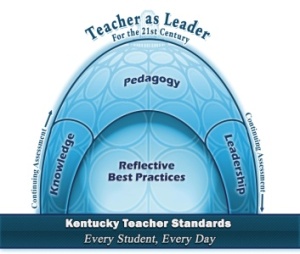 Student Signature: ___________________________________________Advisor Signature: ___________________________________________Essential Learning General Education ProgramLindsey Wilson College’s Essential Learning General Education program provides a foundation for lifelong development of intellectual, social, and spiritual qualities traditionally associated with liberally educated persons and necessary for success in 21stcentury workplaces. The Essential Learning General Education program is designed to provide opportunities for undergraduate degree-seeking students to achieve mastery of essential student learning outcomes (ESLOs) by completing a rigorous, vertically-integrated curriculum comprised of courses using a variety of high-impact learning practices.  LWC students in the Education Program will complete General Education course work woven throughout the program at three levels:  Core, Intermediate, and Mastery.  Within each of these levels teacher education candidates will meet LWC institution Essential Student Learning Outcomes (ESLOs), which are expressed in the following:1. Communicate effectivelyWritten communicationOral communication2. Employ effective skills of inquiry and analysis  Numeracy  Information fluency  Creative inquiry Critical inquiry3. Be a culturally aware, engaged citizen of the nation and the world  Knowledge of local and global issues and trends Knowledge of one’s own culture and cultural patterns of diverse groups and societies Competence to communicate across cultural boundaries  Knowledge and skills required for ethical reasoning4.  Apply and integrate knowledge Application and reflection on context and connections within disciplines Integration of knowledge across disciplines  Application of learning to new situations within and beyond the campus5. Have gained depth of knowledge in a discipline Completion of a major Competence in the majorCore Level General Education Categories 27 – 34 hoursESLO Communication Foundation (9 hrs) All required for Program AdmissionESLO Inquiry and Analysis (12-15 hrs) Select one approved course from each category Courses for each Category must be from the LWC catalog approved list.*Intermediate Level Education Categories 12 hoursMarked in Professional Courses by ESLOCommunication- EDUC 3403 Fundamentals Secondary EducationInquiry/Analysis-EDUC 3523 Read Write in Content AreasEngaged Citizenship-EDUC 3123 Principles of Lifelong LearningApplication/Integration Knowledge-PHED 4023 Middle/High School Methods of PE/HealthESLO Engaged Local and Global Citizenship (9 hrs)Select one approved course from each category ESLO Application and Integration of Knowledge* See LWC catalog for full explanation^ These courses must have a grade of “C” or higherMastery Level Education Categories 15 hoursEDUC 4600 Student TeachingSignature Assignments that address each category will be completed during the clinical semester to fulfill the ESLO requirements at the Mastery Level.Course #Course TitleCreditGrDateEDUC 2123The Teaching Profession3EDUC 2713Intro to Educational Technology3EDUC 3403Fundamentals Secondary Education+3Sub-Total9Course #Course TitleCreditGrDateEDUC 3123Principles of Lifelong Learning+3EDUC 3523Reading and Writing in the Content+3EDUC 4103Measurement/Assessment in Ed3EDUC 4463Classroom Management                    5-9,8-12, P-123EDUC 4603Practicum3EDUC 4600Supervised Student Teaching (Mastery Level General Education)12Sub-Total27Course #Course TitleCreditGrDatePHED 1021First Aid1PHED 2012Basic Injury Care for the Coach & Trainer2PHED 2013Nutrition3PHED 2053Foundations of Health & Phy. Ed.3PHED 2553Fitness, Wellness & Conditioning3PHED 2253Personal, School, & Community Health3PHED 3103Epidemiology3PHED 3203Physical Ed/Health Curriculum & Methods for Elementary P-53PHED 4023Middle/Secondary Methods for Physical Education +3PHED 4103Contemporary Health Issues3PSYC 3103Lifespan Development     3Sub-Total30Course #Course TitleCreditGrDatePHED 2133Motor Learning and Development3PHED 3013Exercise Physiology3PHED 3023Kinesiology3PHED 3143Adaptive Physical Education for PE/Health Majors3PHED 3002Psycho/Soc. of PE/Sport2PHED 3163Skills & Techniques of Team & Lifetime Activities3PHED 3402Fundamentals of Coaching2Sub-Total19Course #Course TitleCreditGrDateSub-Total0-7Course #Course TitleCreditGrDateENGL 1013Writing Studies I*^0 - 3ENGL 1023Writing Studies II3COMM 2103Public Speaking (no substitution)^3Sub-Total6 - 9Course #Category / Course if required for majorCreditGrDatePSYC 1003Behavioral and Social SciencePrinciples of Psychology3Mathematics (see catalog for information concerning requirements)*3Natural Sciences3ENGL 2103Fine Arts and Humanities3Sub-Total9-12Course #Category / Course if required for majorCreditGrDateReligion3Additional Course Work from Approved list in Category*3Additional Course Work from Approved list in Category*3Sub-Total9Course #Course TitleCreditGrDateFYE 1001First Year Experience SeminarNot required non-traditional and transfer with more than 15 credit hrs*0-1Additional Course Work from Approved list in Category*3Sub-Total3-4